Matematyka  >  klasa 7  > Lekcja 12 >  Temat: Siatka graniastosłupa. Pole powierzchni.Przed przystąpieniem do następnej lekcji sprawdź, czy dobrze wykonałeś zadania domowe. Jeśli masz błędy – spróbuj zastanowić się jeszcze raz. Możesz też o swoich wątpliwościach napisać do mnie - zrób wtedy skan lub zdjęcie tego ćwiczenia, do którego masz pytania i dodaj jako załącznik lub zgłoś to podczas kolejnej lekcji na platformie Zoom. Postaram się wyjaśnić.z. 1 str.  110 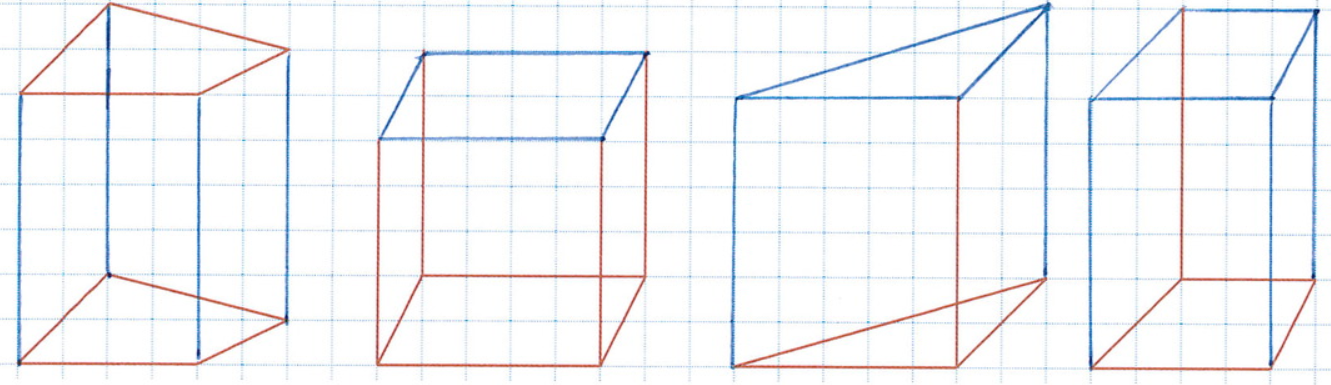 Temat: Siatka graniastosłupa. Pole powierzchnipodręcznik str. 270 - 273Przypomnij z poprzedniej lekcji wiadomości o ścianach, krawędziach i wierzchołkach graniastosłupa. Zrób zadanie 2,3 i 4 /110 z zeszytu ćwiczeń.Jak  powstaje siatka graniastosłupa?Jeśli niektóre krawędzie rozetniemy tak, aby  dało się rozłożyć ściany  tego graniastosłupa na płaszczyźnie to mówimy, że otrzymaliśmy siatkę graniastosłupa.Obejrzyj filmy:Siatka prostopadłościanu (przypomnienie): https://www.youtube.com/watch?v=CjEV0wfj5NgSiatka graniastosłupa prostego pięciokątnego: https://www.youtube.com/watch?v=PbpoXxkLUE4Jak obliczyć pole powierzchni graniastosłupa?Popatrz na ściany i ustal jakimi wielokątami są poszczególne ściany?Policz ich pola.  Policz sumę obliczonych pól.Wykonaj zad. 7/272 z podręcznika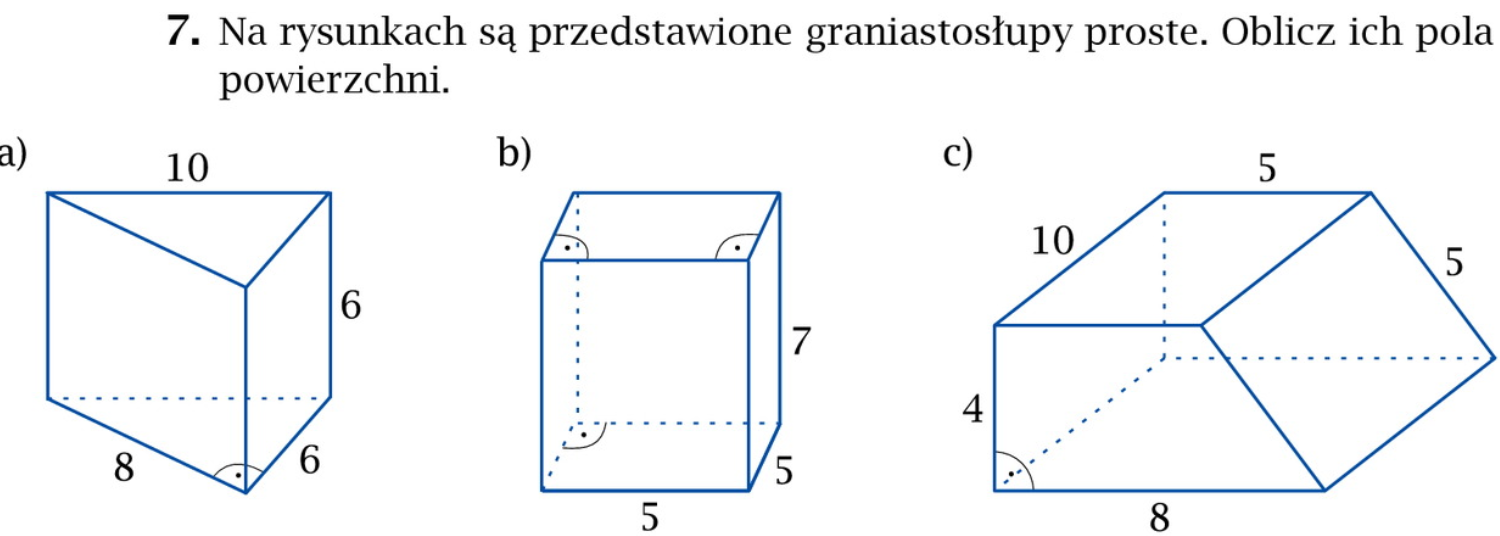 Wskazówka do c) Jest to graniastosłup prosty, więc ściany boczne są prostokątami. Ustal wymiary tych prostokątów i policz pola.Podstawy są trapezami prostokątnymi. Przypomnij wzór na pole trapezu, ustal, które odcinki są podstawami trapezu, a który wysokością i oblicz pole trapezu. Oblicz pole powierzchni – dodaj do siebie pola wszystkich ścian. Po zrobieniu ćwiczeń sprawdź odpowiedź.Można to zapisać bardziej formalnie: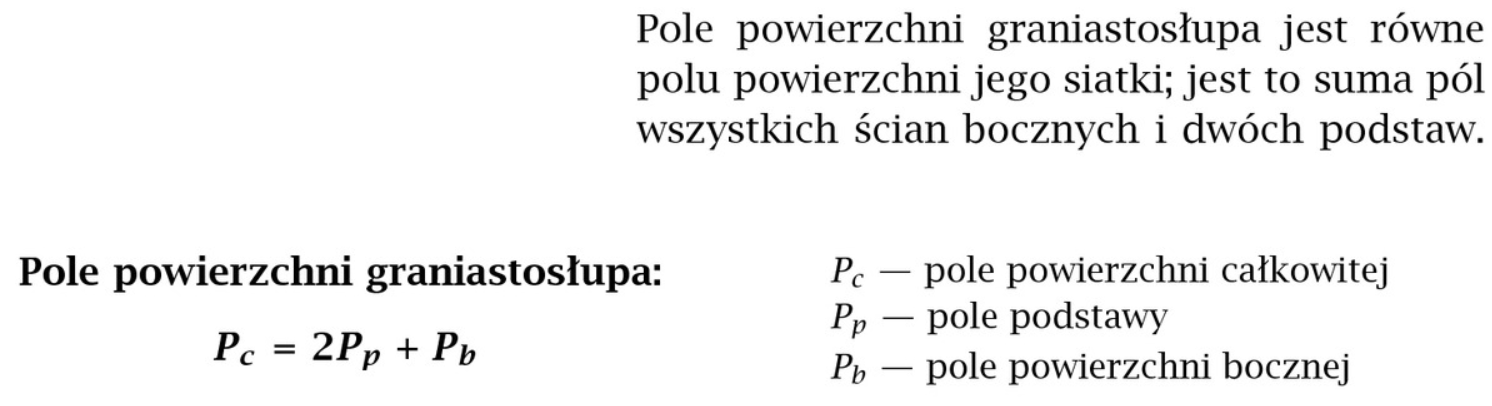 Pamiętaj, że Pp  oznacza pole jednej podstawyPb  oznacza sumę pól wszystkich ścian bocznychhttps://www.youtube.com/watch?v=4X4U8xkgZx0